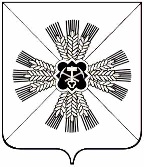 КЕМЕРОВСКАЯ ОБЛАСТЬ ПРОМЫШЛЕННОВСКИЙ МУНИЦИПАЛЬНЫЙ РАЙОНАДМИНИСТРАЦИЯОКУНЕВСКОГО СЕЛЬСКОГО ПОСЕЛЕНИЯПОСТАНОВЛЕНИЕот «17» июля 2017г. №45с.ОкуневоОб утверждении сведений о ходе исполнения бюджета Окуневского сельского поселения за полугодие 2017 годаРуководствуясь статьей 264.2. Бюджетного кодекса Российской Федерации, статьей 34 Устава Окуневского сельского поселения, пунктом 5 раздела 13 Положения «О бюджетном процессе Окуневского сельского поселения», утвержденного решением Совета народных депутатов Окуневского сельского поселения от 01.11.2016 № 43 «Об утверждении положения «О бюджетном процессе Окуневского сельского поселения»:1. Утвердить сведения о ходе исполнения бюджета Окуневского сельского поселения за полугодие 2017 года согласно приложению по формам 1, 2, 3, 4, 5.2. В 10-тидневный срок после утверждения направить отчет об исполнении бюджета Окуневского сельского поселения за полугодие  в Совет народных депутатов Окуневского сельского поселения.3. Настоящее постановление подлежит обнародованию на информационном стенде администрации Окуневского сельского поселения и размещению на официальном сайте администрации Промышленновского муниципального района в информационно-телекоммуникационной сети «Интернет» в разделе «Поселения».4. Контроль за исполнением настоящего постановления возложить на главного специалиста администрации поселения Т.А. Дорошину.Приложениек постановлению администрации Окуневского сельского поселенияот 17.07.2017 № 45Форма N 1ОТЧЕТоб исполнении доходов бюджета Окуневского  сельского поселения  за полугодие 2017 года(1 квартал, полугодие, 9 месяцев)по кодам классификации доходов бюджетов Форма N 2ОТЧЕТоб исполнении расходов бюджета Окуневского  сельского поселенияза 1 кварполугодиетал 2017 года(1 квартал, полугодие, 9 месяцев) по разделам и подразделам классификациирасходов бюджетовФорма N 3ОТЧЕТ об исполнении расходов бюджета Окуневского сельского поселения за  полугодие  2017 года(1 квартал, полугодие, 9 месяцев)по ведомственной структуре расходов бюджета форма N 4ИСТОЧНИКИ финансирования дефицита бюджета Окуневского сельского поселенияза   полугодие  2017 года(1 квартал, полугодие, 9 месяцев)по кодам классификации источников финансирования дефицитов бюджетовФорма N 5ОТЧЕТо расходах бюджета Окуневского сельского поселения на исполнение муниципальных программ за полугодие 2017 года(1 квартал, полугодие, 9 месяцев)ГлаваОкуневского сельского поселения В.В. ЕжовНаименование дохода бюджетаГодовой план, тыс.руб.ИсполнениеИсполнениеНаименование дохода бюджетаГодовой план, тыс.руб.тыс.руб.%Доходы бюджета всего4536,22092,946,1Налог на доходы физических лиц204,0105,151,5Акцизы по подакцизным товарам690,0347,750,3Налоги на совокупный доход50,094,4188,8Единый сельскохозяйственный налог50,094,4188,8Налоги на имущество1089465,042,7Транспортный налог21,02,210,4Государственная пошлина30,016,153,6Доходы от сдачи в аренду имущества, находящегося в оперативном управлении органов управления сельских поселений и созданных ими учреждений3,60,00,0Штрафы, санкции, возмещение ущерба2,00,315,0Безвозмездные поступления2447,21060,443,3Безвозмездные поступления от других бюджетов бюджетной системы2387,2999,841,9Дотации бюджетам сельских поселений на выравнивание бюджетной обеспеченности1983,0908,745,8Субвенции бюджетам сельских поселений на осуществление первичного воинского учета182,191,150,0Межбюджетные трансферты, передаваемые бюджетам сельских поселений из бюджетов муниципальных районов на осуществление части полномочий по решению вопросов местного значения в соответствии с заключенными соглашениями222,100Прочие безвозмездные поступления60,060,6101,0Наименование  статьи расхода бюджетаНаименование  статьи расхода бюджетаПлан текущего финансового года, тыс. руб. Исполнение за отчетный период текущего финансового годаИсполнение за отчетный период текущего финансового годаИсполнение за отчетный период текущего финансового годаНаименование  статьи расхода бюджетаНаименование  статьи расхода бюджетаПлан текущего финансового года, тыс. руб. тыс. руб.%%Функционирование высшего должностного лица субъекта Российской Федерации и муниципального образования 457,0 457,0195,4195,442,742,7Функционирование Правительства Российской Федерации, высших исполнительных органов государственной власти субъектов Российской Федерации, местных администраций 1790,91790,9941,0941,024,552,524,552,5Резервные фонды20200000Другие общегосударственные вопросы48,648,632,132,170,270,2Мобилизационная и вневойсковая подготовка182,1182,191,191,150,050,0Защита населения и территории от последствий чрезвычайных ситуаций природного и техногенного характера, гражданская оборона12124,74,739,139,1Дорожное хозяйство (дорожные фонды)711,0711,0355,9355,950,050,0Другие вопросы в области национальной экономики4,84,80000Благоустройство995,7995,7280,5280,528,128,1Пенсионное обеспечение289,1289,1232,3232,380,380,3Физическая культура25,025,03,53,514,014,0Итого4536,24536,22136,52136,547,147,1НаименованиеВедомствоЦелевая статьяВид расходовПлан текущего финансового года, тыс. рубИсполнение за отчетный период текущего финансового годаИсполнение за отчетный период текущего финансового годаНаименованиеВедомствоЦелевая статьяВид расходовПлан текущего финансового года, тыс. рубтыс. руб.%Администрация Окуневского сельского поселения901Глава Окуневского сельского поселения   (Расходы на выплаты персоналу государственных (муниципальных) органов)9010180016210120457,0  195,442,7Обеспечение деятельности органов местного самоуправления  (Расходы на выплаты персоналу государственных (муниципальных) органов)90101800162201201 201,0579,848,3Обеспечение деятельности органов местного самоуправления (Иные закупки товаров, работ и услуг для обеспечения государственных (муниципальных) нужд)9010180016220240581,4353,760,8Обеспечение деятельности органов местного самоуправления (Исполнение судебных актов )90101800162208306,56,5100Обеспечение деятельности органов местного самоуправления (Уплата налогов, сборов и иных  платежей )90101800162208502,01,050,0Резервный фонд администрации Окуневского сельского поселения (резервные средства)901018001620087020,000Выполнение других обязательств государства  (Иные закупки товаров, работ и услуг для обеспечения государственных (муниципальных) нужд)901018001623024010,15,050,0Проведение приемов, мероприятий  (Иные закупки товаров, работ и услуг для обеспечения государственных (муниципальных) нужд)901018001625024037,527,172,2Осуществление мер по противодействию коррупции в рамках принятых полномочий90199000127102400,6Иные закупки товаров, работ и услуг для обеспечения государственных (муниципальных) нужд)Осуществление внутреннего муниципального контроля. Иные межбюджетные трансферты9019900016700 5400,3Осуществление первичного воинского учета на территориях, где отсутствуют военные комиссариаты  (Расходы на выплаты персоналу государственных (муниципальных) органов)9019900051180120175,087,150,0Осуществление первичного воинского учета на территориях, где отсутствуют военные комиссариаты (Иные закупки товаров, работ и услуг для обеспечения государственных (муниципальных) нужд)90199000511802407,14,056,3Содержание систем противопожарного водоснабжения (Иные закупки товаров, работ и услуг для обеспечения государственных (муниципальных) нужд)90101400160402406,04,778,3Содержание систем противопожарного водоснабжения (Иные закупки товаров, работ и услуг для обеспечения государственных (муниципальных) нужд)90101400160502406,000Содержание,  текущий ремонт  автомобильных дорог местного значения  и искусственных сооружений на них  в Окуневском сельском поселении (Иные закупки товаров, работ и услуг для обеспечения государственных (муниципальных) нужд)9010110016010240261,0131,128,0Устройство пешеходного тротуара в с. Окунево в рамках безопасности дорожного движения (Иные закупки товаров, работ и услуг для обеспечения государственных (муниципальных) нужд)9010110016130240100,0100,0100,0Устройство пешеходного тротуара в с. Окунево в рамках безопасности дорожного движения (Бюджетные инвестиции)9010110016130410200,0124,662,3Разработка и утверждение проекта организации дорожного движения на автомобильных дорогах Окуневского сельского поселения (Иные закупки товаров, работ и услуг для обеспечения государственных (муниципальных) нужд)901011001614024015000Осуществление муниципального земельного контроля в рамках непрограммного направления деятельности90199000125102402,400Утверждение генеральных планов, правил землепользования и застройки  в рамках непрограммного направления деятельности90199000125202402,400 Содержание, ремонт уличного освещения в поселении в рамках подпрограммы  (Иные закупки товаров, работ и услуг для обеспечения государственных (муниципальных) нужд)9010150016060240349,0166,147,6 Содержание мест захоронения в поселении (Иные закупки товаров, работ и услуг для обеспечения государственных (муниципальных) нужд)901015001607024079,079,0100Прочая деятельность в области благоустройства в поселении (Иные закупки товаров, работ и услуг для обеспечения государственных (муниципальных) нужд)9010150016080240210,135,416,8Реализация мероприятий федеральной целевой программы «Устойчивое развитие сельских территорий на 2014-2017 годы и на период до 2020 года» (грантовая поддержка местных инициатив граждан, проживающих в сельской местности)90101500L0187240140,90Реализация мероприятий федеральной целевой программы «Устойчивое развитие сельских территорий на 2014-2017 годы и на период до 2020 года» (грантовая поддержка местных инициатив граждан, проживающих в сельской местности)90101500R0187240216,80Выплата доплат к муниципальным пенсия  (Публичные нормативные социальные выплаты гражданам)9010130016030310289,1232,380,3Организация и проведение спортивных мероприятий  (Иные закупки товаров, работ и услуг для обеспечения государственных (муниципальных) нужд)901012001602024025,03,514,0ИТОГО 4536,22136,547,7Наименование источника финансирования дефицита бюджетаПлан текущего финансового года, тыс. руб. Исполнение за отчетный период текущего финансового годаИсполнение за отчетный период текущего финансового годаНаименование источника финансирования дефицита бюджетаПлан текущего финансового года, тыс. руб. тыс. руб.%Источники финансирования дефицита бюджета - всего43,6Уменьшение прочих остатков денежных средств бюджетов поселений-4536,2-2101,2  46,3Увеличение прочих остатков денежных средств бюджетов поселений4536,22144,8  47,3Наименование  муниципальной программыПлан текущего финансового года, тыс. руб. Исполнение за отчетный период текущего финансового годаИсполнение за отчетный период текущего финансового годаНаименование  муниципальной программыПлан текущего финансового года, тыс. руб. тыс. руб.%Муниципальная программа «Комплексное  обеспечение и развитие  жизнедеятельности Окуневского сельского поселения»  4328,42045,447,3